＜健康予測機能の使い方＞更新日：令和6年2月8日※画面はすべて開発中のものです。※「健康予測」メニューは国保会員のみに表示されます。１．トップ画面右上の「≡」から、「健康予測」を選んでください。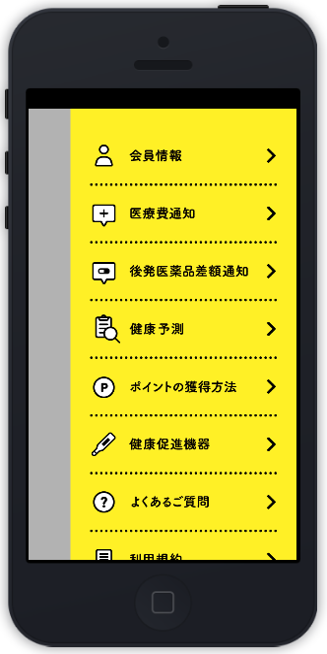 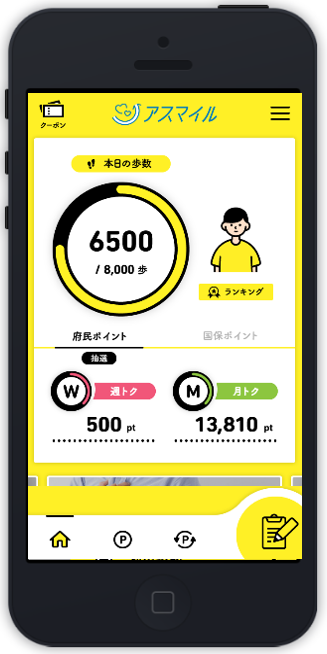 ２．健康予測を表示する前の確認事項をお読みください。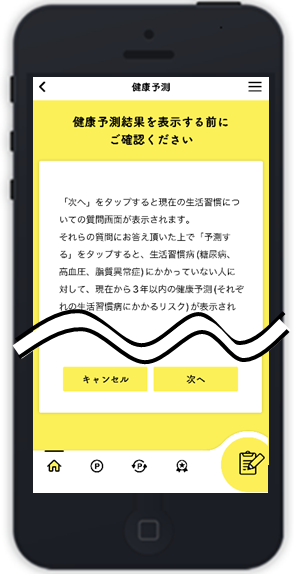 ３．３年以内の特定健診データが「アスマイル」に連携されている場合、生活習慣入力画面が表示されます。※生活習慣入力画面が表示されない場合は、「5．」の画面が表示されることがあります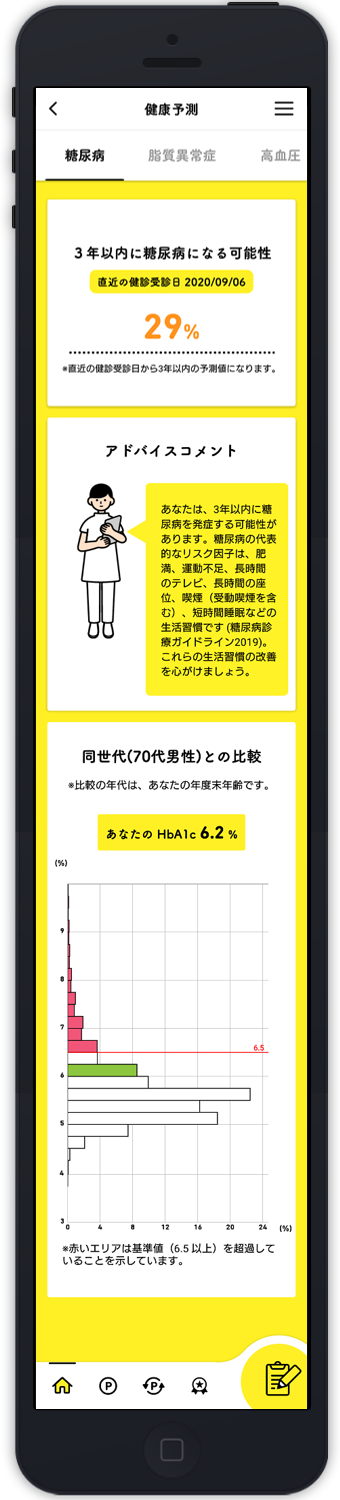 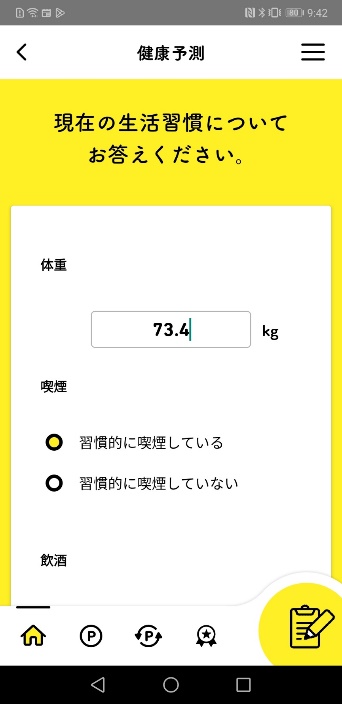 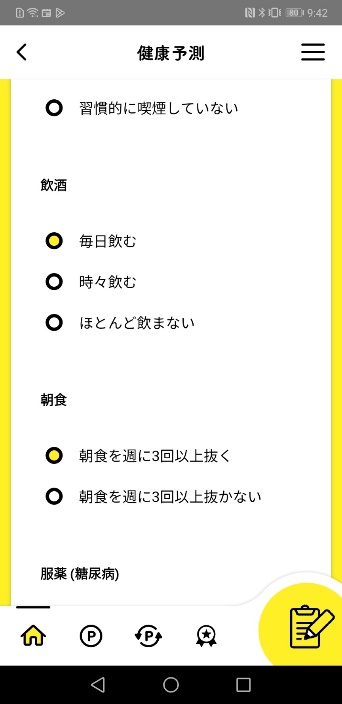 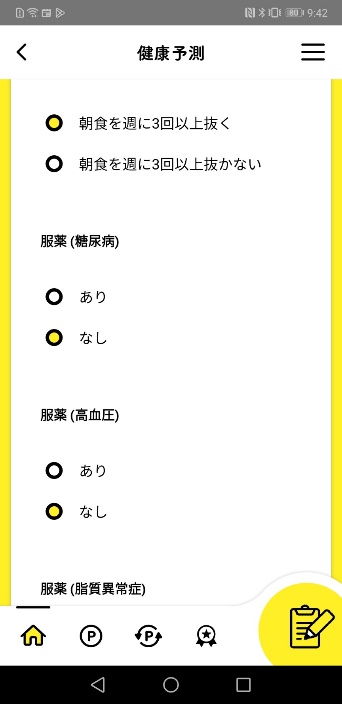 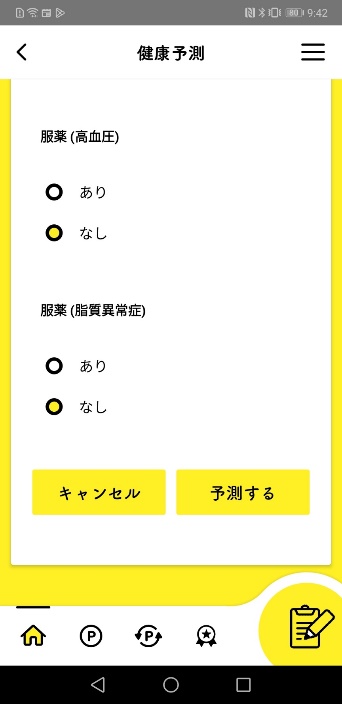 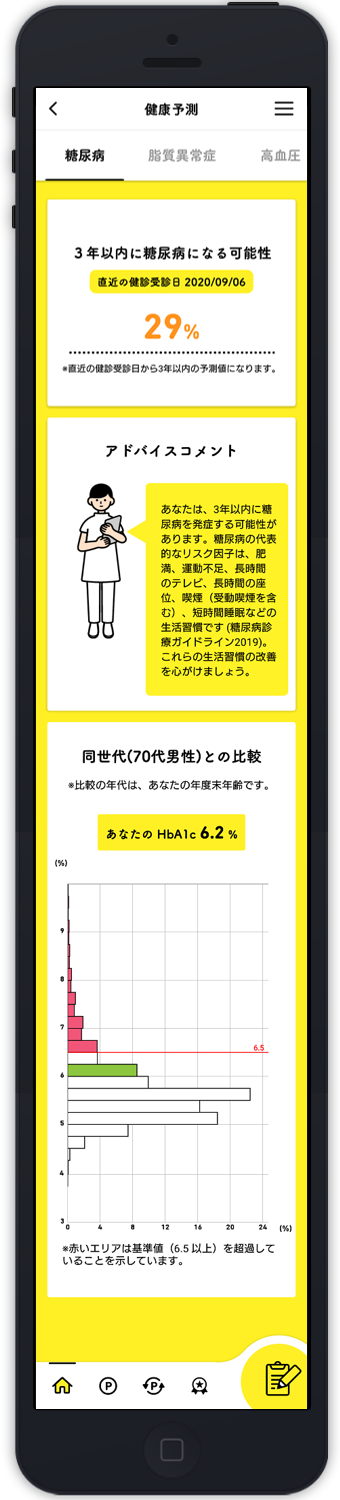 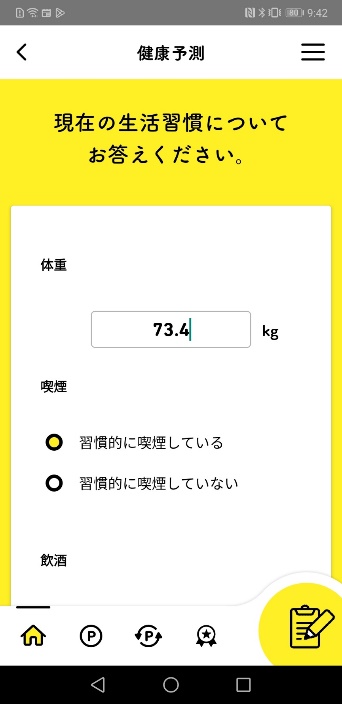 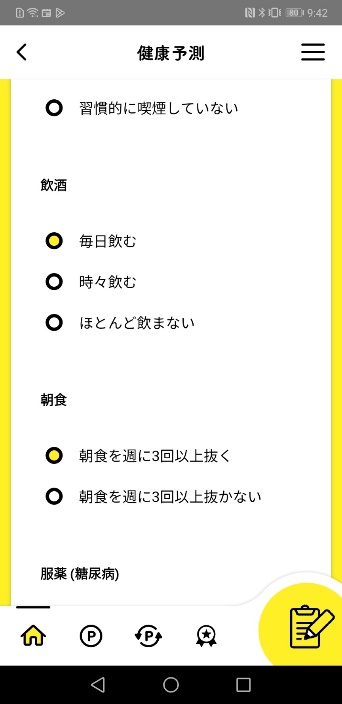 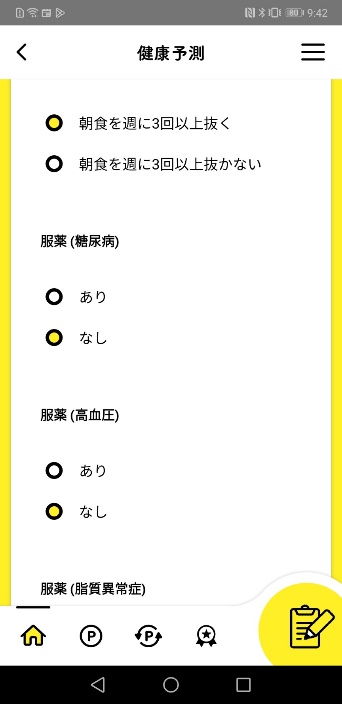 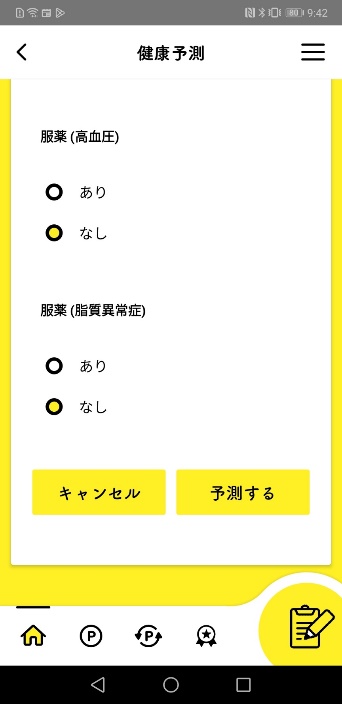 4．３年以内の特定健診データと入力した体重や生活習慣から、健康予測が表示されます。※健康予測画面が表示されない場合は、「6．」以降の画面が表示されることがあります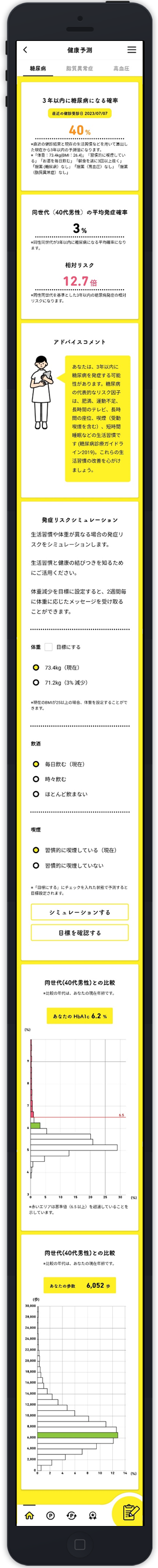 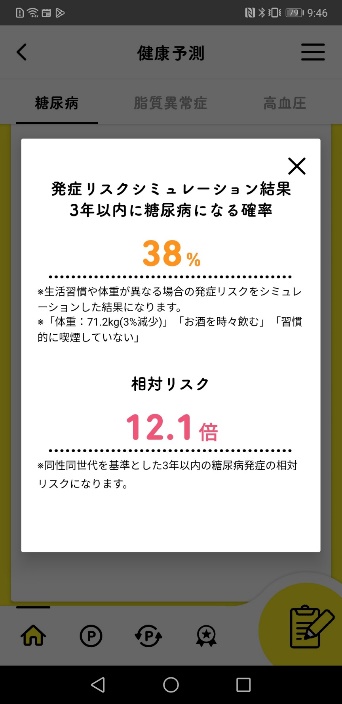 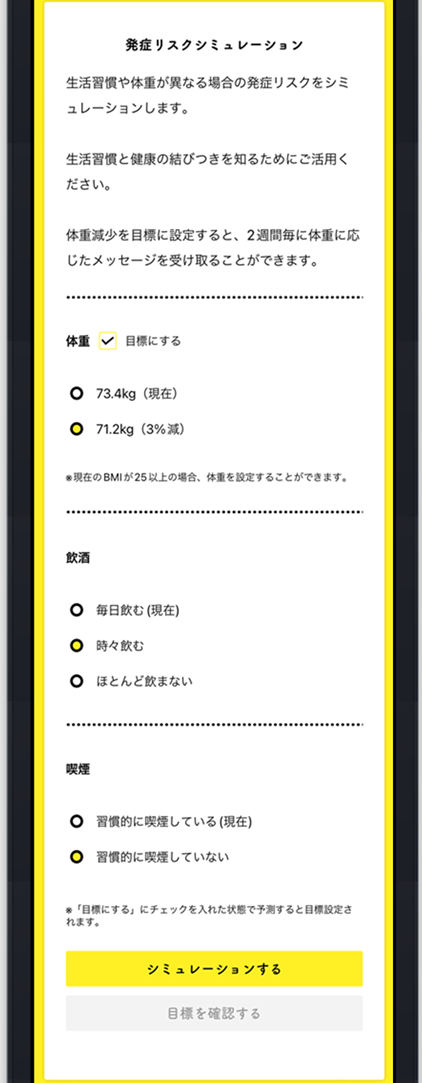 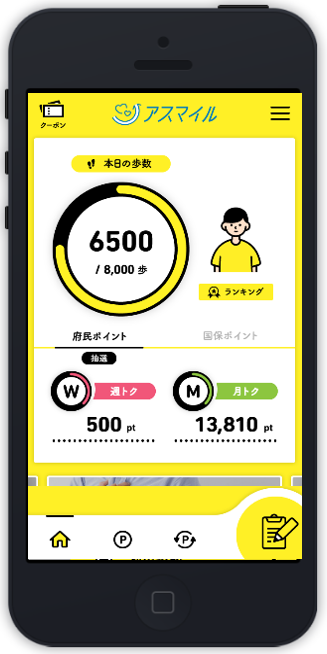 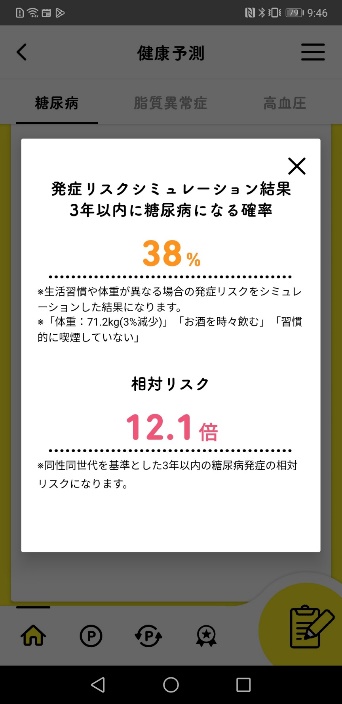 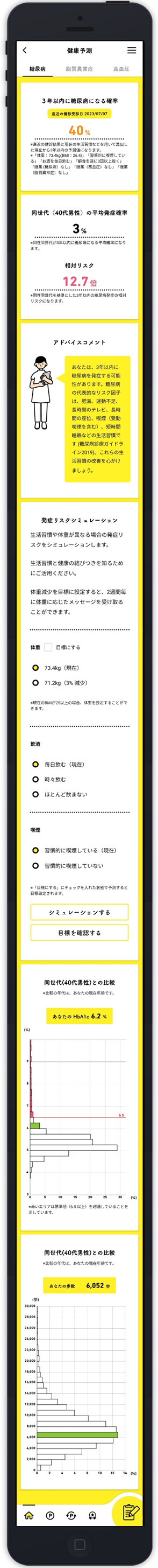 5．３年以内の特定健診データが「アスマイル」にまだ連携されていない場合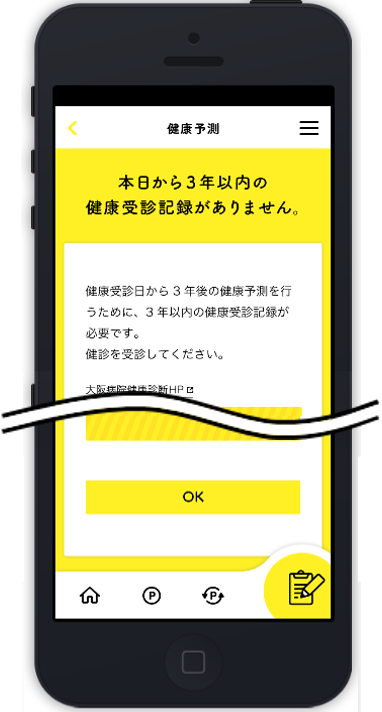 6．３年以内の特定健診健診結果が疾病の診断基準を超えている場合または服薬情報がある方の場合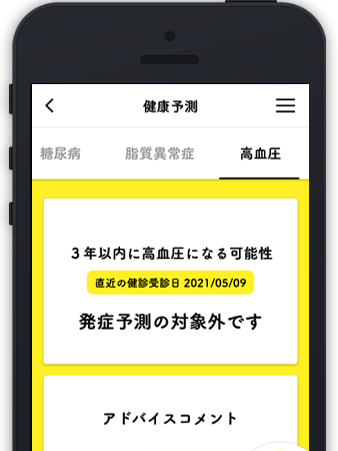 7．その他、エラーメッセージが表示される場合があります。　　（例）　　・特定健診結果のうち、健康予測を利用するための必須項目が欠損等をしている場合